Unit 5 – Waves: Quiz 2bMonochromatic light from a single slit illuminates two, narrow parallel slits.  The centres of the two slits are 0.800 mm apart.  An interference pattern forms on a screen 50.0 cm away.  The fringe separation on the screen is 0.304 mm.  Find the wavelength λ of the light.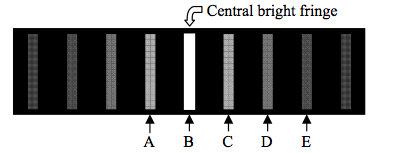 Use the image above to answer the next two questions:Which fringe is the third order maximum?A, B, C, D, or EWhich one of the following phenomena would be observed if the distance between the slits were increased?The fringes would become brighter.The central bright fringe would change position.The separation between the dark fringes would decrease.The distance between dark fringes would increase.The distance between bright fringes would increase.Answers:Monochromatic light from a single slit illuminates two, narrow parallel slits.  The centres of the two slits are 0.800 mm apart.  An interference pattern forms on a screen 50.0 cm away.  The fringe separation on the screen is 0.304 mm.  Find the wavelength λ of the light.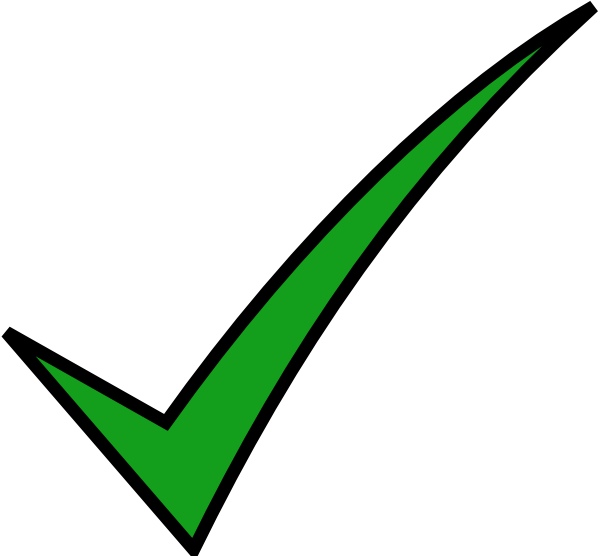 Which fringe is the third order maximum?A, B, C, D, or EWhich one of the following phenomena would be observed if the distance between the slits were increased?The fringes would become brighter.The central bright fringe would change position.The separation between the dark fringes would decrease.The distance between dark fringes would increase.The distance between bright fringes would increase.